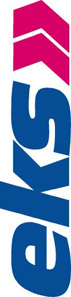 PRESSEMITTEILUNGEKS Engel zeigt auf der SPS IPC Drives die neue e-light 4G-FamilieSchmale Gigabit-Switches mit optischen PortsWenden, 22. 10 2018 – EKS Engel zeigt auf der diesjährigen SPS IPC Drives (Halle 9, Stand 401) die neue e-light 4G-Familie, die aus vier robusten Switches besteht, die Gigabit-Ethernet unterstützen und nur 30 mm breit sind. Neben einem Gerät mit acht elektrischen Ports (10/100/1000 BASE-TX) werden drei Ausführungen mit zusätzlichen optischen Ports (1000 BASE-FX) angeboten, die in den Kombinationen 8TX/2FX und 4TX/2FX sowie 6TX/2FX mit Steckplätzen für SFP-Module (Small Form-factor Pluggable) bereitstehen. Single- und Multimode-Transceiver ermöglichen Übertragungsentfernungen von bis zu 100 km. Mit DIP-Schaltern lassen sich für alle Ports Alarme aktivieren, die via LEDs signalisiert und über einen Fehlerrelaiskontakt abgefragt werden können. Switches mit weiteren Konfigurations- oder Managementfunktionen, auf die über eine webbasierte Bedienoberfläche zugegriffen werden kann, sind auf Anfrage erhältlich.Die vier Switches können in einem Temperaturbereich von -40°C bis +70°C eingesetzt werden und erfüllen alle relevanten EMV-Normen. Ihr stabiles Gehäuse aus rostfreiem Stahl misst 155 x 30 x 101 mm (Höhe x Breite x Tiefe). Durch die schmale Bauform benötigen die Geräte nur wenig Platz, und bei extrem flachen Einbauräumen kann der Hutschienenclip auch an der Seite der Switches montiert werden. Für die Installation in 19‘‘-Racks ist optional eine Blende verfügbar.Die optischen Ausführungen unterstützen die BiDi-Technik, mit der via SC-Stecker Daten über nur eine Faser in zwei Richtungen übertragen werden können. Ferner sind auch Varianten mit E2000-Anschlusstechnik erhältlich. Die elektrischen Ports haben Buchsen für RJ45-Stecker.Die redundante Spannungsversorgung ist für 12 bis 60 VDC ausgelegt. Ihr Status wird ebenso wie der Status der Netzwerkverbindung und der Port-Alarme über LEDs auf der Frontplatte der Switches angezeigt. EKS Engel bietet intelligente Lichtwellenleiter-Lösungen aus einer Hand. Das Produktspektrum reicht von Fiber Optic-Systemen für Feldbusse über Ethernet-Switches bis hin zu LWL-Systemen zur Übertragung von Audio-, Video- und Telefonsignalen sowie Livestreaming-Systemen. Diese Produkte werden überall dort eingesetzt, wo es auf höchste Zuverlässigkeit ankommt, beispielsweise in der Fabrik- und Prozessautomatisierung, im Verkehrsbereich oder in der Sicherheitstechnik.Redaktionskontakt:	Merites Public Relations
Dr. Thomas Oelschlägel
Ricarda-Huch-Str. 63
72760 Reutlingen
Tel.: +49 (0) 7121 909 49 91
Fax: +49 (0) 7121 909 49 92
E-Mail: Thomas.Oelschlaegel
@merites.deLeserkontakt:	EKS Engel FOS GmbH & Co. KG
Schützenstraße 2
57482 Wenden
Tel.: +49 (0) 2762 9313 600
Fax: +49 (0) 2762 9313 7906
E-Mail: info@eks-engel.de
Internet: www.eks-engel.deLink zu Produktbild: 	https://www.eks-engel.de/unternehmen/aktuelles/presse/detail/?tx_news_pi1%5Bnews%5D=135&cHash=29e7ae7af5508c24563254ee02a9bf03 